ФО Тепловое излучение. Гипотеза ПланкаВставьте пропущенные словаИсточником теплового ___________ являются нагретые телаКвант с латинского переводится _____.Элементарная частица электромагнитного излучения - ______Закон Стефана-Больцмана лежит в основе действия ________Порция, пирометр, излучение, фотон, фотоэффект, электрон		[4]Установите истинность и ложность данных высказыванийДля того чтобы вещество начало излучать, ему не надо передавать энергию											[1]Солнце можно считать абсолютно черным телом 											[1]При увеличении температуры цвет тела меняется от темно-красного до ярко-белого цвета											[1]Фотон обладает массой покоя 							  				  [1]Найти энергию фотона  (в Дж) для  электромагнитного излучения с частотой ν=100·10 14Гц. h=6,63·10 -34 Дж·с[2]Дескрипторыприменяет формулу энергии фотонаверно вычисляет энергиюФО ФотоэффектУстановите соответствие между утверждением и ученым											[2]Определите истинность или ложность высказыванияЯвление фотоэффекта происходит под действием излучения любой частоты										[1]Под действием излучения с поверхности металла вылетают электроны										[1]Число вырванных с поверхности вещества электронов обратно пропорционально зависит от интенсивности излучателя.										[1]Установите соответствие между физической величиной и формулой для её определения										[3]Вставьте пропущенные словаЯвление вырывания электронов из вещества по действием электромагнитного излучение, называется _______Минимальная __________  , при которой возможен фотоэффект  называется красной границей фотоэффекта.Частота      фотон     фотоэлемент    фотоэффект 										[2]ДескрипторыУказывает ученых, которые внесли вклад в изучение фотоэффектаВерно формулирует выводы Столетова по фотоэффектуУказывает формулы, относившиеся к математическому описанию фотоэффектаРаскрывают сущность понятий по описанию фотоэффектаФО термины квантовой физикиУстановите соответствие между физическим термином и определением								[8]ДескрипторВерно понимает сущность основных понятий квантовой физикиФО Ядерное взаимодействие, ядерные силы. Дефект масс, энергия связи атомных ядер								[9]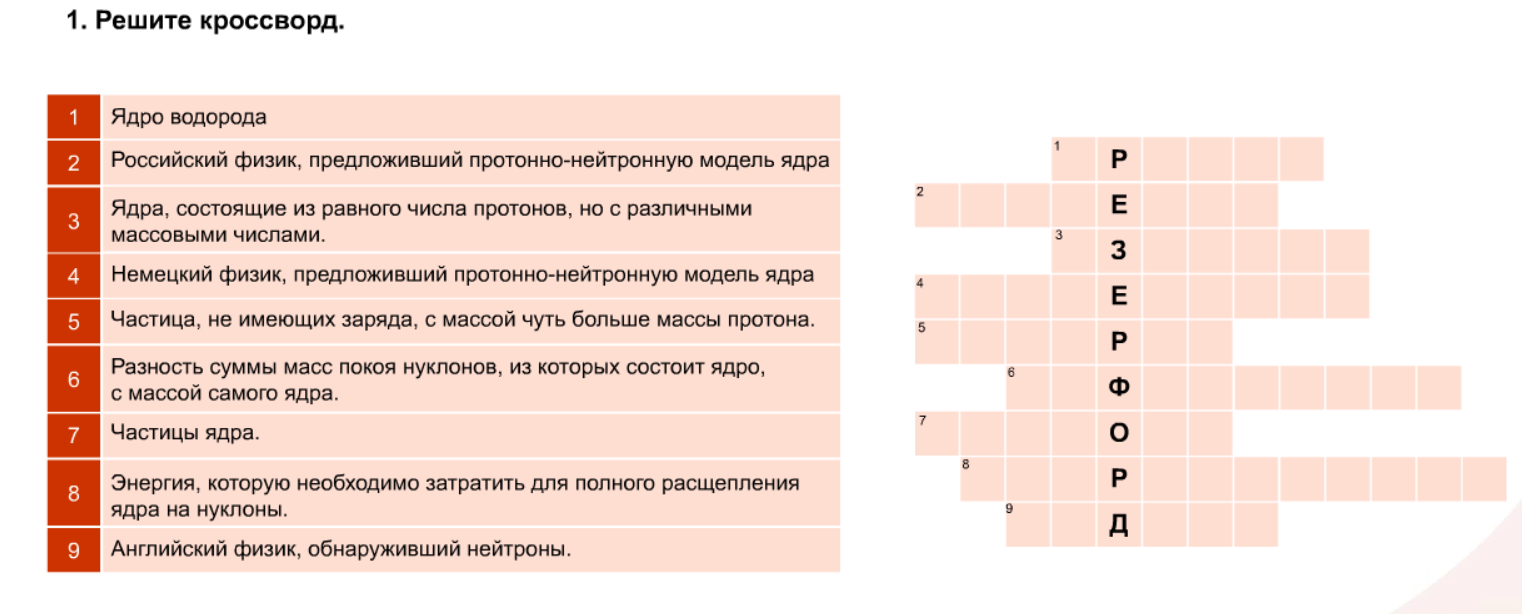 ДескрипторыУказывает фамилии ученых, внесший вклад в изучение строения ядраВерно понимает сущность основных понятий ядерной физики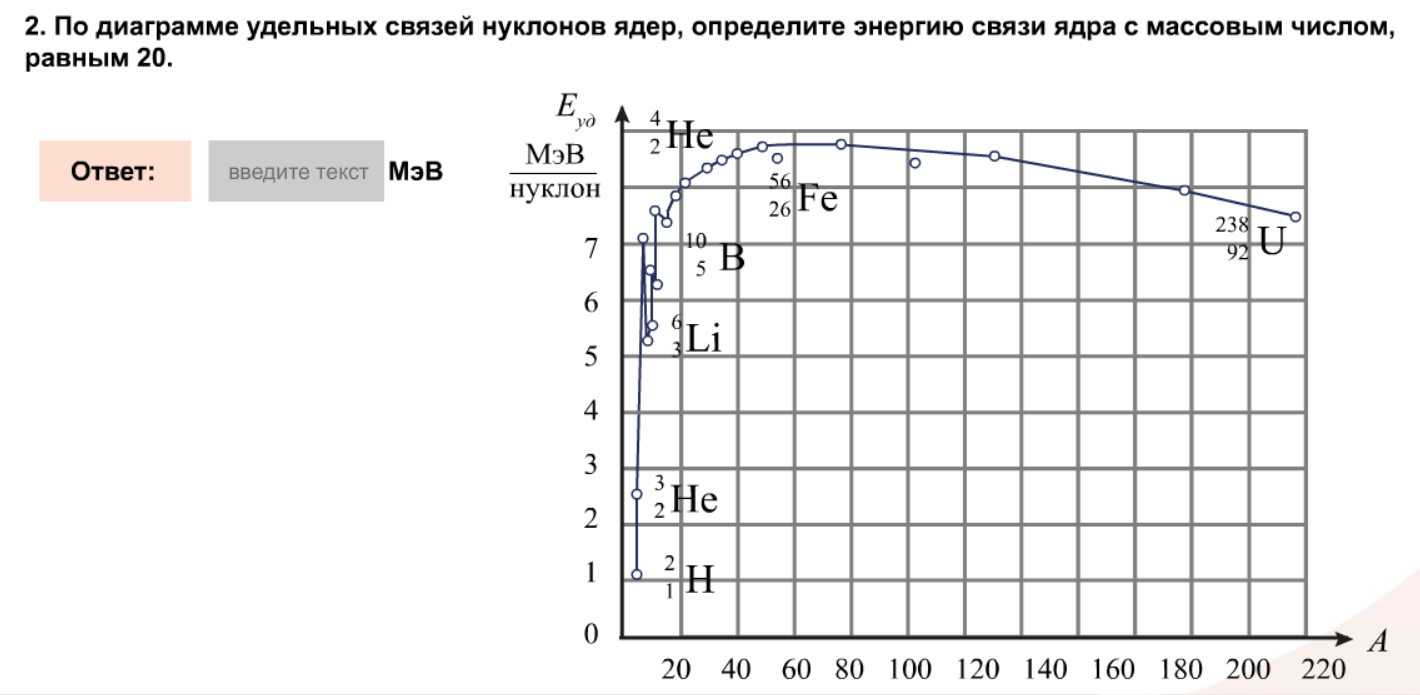 [3]ДескрипторыПрименяет формулу энергии связиВерно определяет удельную энергию связиВерно вычисляет энергию связиФО РадиоактивностьУстановите истинность или ложность высказываенийЯвление радиоактивности открыл Пьер Кюри												[1]Самопроизвольное излучение ядер атомов, называют радиоактивностью												[1]Все элементы с порядковым номером менее 83 являются радиоактивными												[1]Гамма лучи не оотклоняются магнитным полем												[1]Беккерель сформулировал правило смещения для α- и β- распадовПри α-распаде вновь полученный элемент расположен на 1 клетку ближе к началу таблицы Менделеева												[1]При β-распаде вновь полученный элемент расположен на 1 клетку ближе к концу таблицы Менделеева												[1]При α-распаде вновь полученный элемент расположен на 2 клетки ближе к началу таблицы МенделееваНаибольшей проникающей способностью обладает γ- излучение												[1]При α- и β- распаде выполняется закон сохранения электрического заряда											[1]ДескрипторВерно понимает сущность радиоактивного излученияФО Опыт Резерфорда, строение атомаВставьте пропущенные словаОпыт по рассеиванию альфа-частиц золотой фольгой провел ________Впервые разложил солнечный луч на спектры __________Ньютон                 Резерфорд	    Томсон		Бор											[2]Перечислите основные элементы установки Резерфорда в порядке их расположения________________________________________[4]Установите истинность и ложность высказыванийМодель атома Резерфорда могла объяснить излучение разряженных газов, в спектре которого присутствует излучение строго порядка частот											[1]Солнечный спектр является непрерывный											[1]Непрерывные спектры дают все вещества в газообразном атомарном состоянии											[1]Линейчатые спектры дают тела, находящиеся в твердом или жидком состоянии, и сжатые газы.											[1]ДескрипторыУказывает роль ученых в развитие физики атомных явленийУказывает основные элементы опыта альфа-частицРаскрывает сущность основных понятийФО. Ядерные реакции, закон радиоактивного распада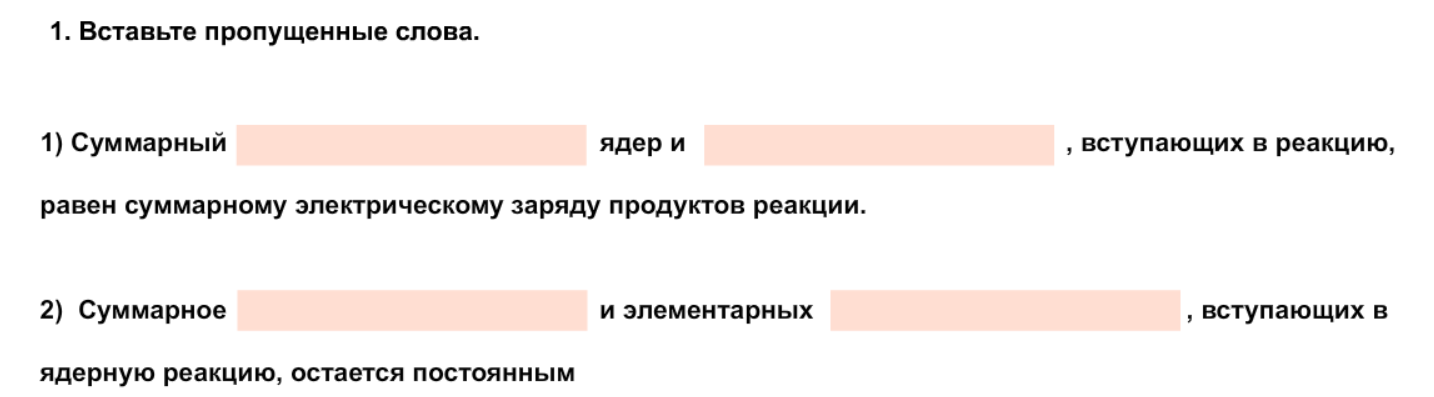 Электроны        частиц          электрический заряд       зарядовое число ядер          массовое число ядер       элементарных частиц									[4]дескрипторпонимает основные законы ядерных реакцийII. По графику определите период полураспада углерода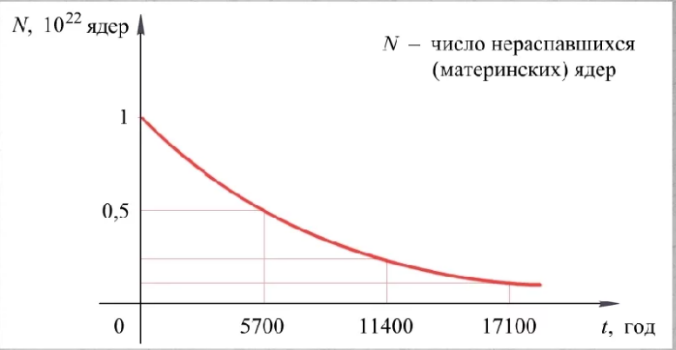 								[1]ДескрипторВерно определяет по графику период полураспадаIII. Установите истинность или ложность высказыванийВремя жизни нейтрона в свободном состоянии около 15 минут										[1]Активность радиоактивных элементов убывает в 4 раза											[1]Нейтрон самопроизвольно распадается на протон, электрон и антинейтрино 											[1]Закон радиоактивного распада выполняется для небольшого количества ядер химических элементов.											[1]Э. Резерфорд и Ф.Содди открыли закон радиоактивного распада										    [1]Дескрипторраскрывает сущность понятий ядерных реакцийФО Экологическая культураУстановите истинность и ложность высказыванийПо теории Вернадского только природа оказывает влияние на жизнь человека		                                        						    [1]Человек становится геологической силой, способной изменить лик Земли		                                  							         [1]Решен вопрос о влиянии космических полетов на появление озоновых дыр в атмосфере Земли                                                                							   [1]Укажите причины влияния человека на природу.                                                                                                                     [4]Укажите пути решения экологических проблем.                                                                                          [3]ДескрипторРаскрывает сущность влияния человека на жизнь на земле и пути решения проблем экологииистиналожь   истиналожь   истиналожь   истиналожь   ЯвлениеУченыйТщательно исследовал фотоэффект ГерцТщательно исследовал фотоэффект МаксвеллЯвление фотоэффекта было открыто…ПланкЯвление фотоэффекта было открыто…Столетовистиналожь        истиналожь        истиналожь        ВеличинаФормулаКрасная граница фотоэффектаФормула ПланкаУравнение ЭйнштейнаТерминОпределение1. Абсолютно черное тело А) Элементарная частица с нулевой массой покоя, не имеющая заряда, но обладающая энергией и импульсом2. Гипотеза М.Планка B) Абсолютно черное тело не может непрерывно испускать или поглощать тепловое излучение; оно может его испускать или поглощать только отдельными (дискретными) порциями3. КвантC) Минимальная работа, которую нужно совершить для выхода электронов из вещества4. Красная граница фотоэффектаD) Тело, которое полностью поглощает энергию излучений волн любой длины 5. Работа выхода электронаE) Минимальная порция энергии, испускаемая или поглощаемая телом6. Рентгеновское излучениеF) Электромагнитная волна, энергия фотонов которой лежит между ультрафиолетовыми и гамма-лучами 7. Ультрафиолетовая катастрофаG) Наибольшая длина волны, при которой фотоэффект еще наблюдается 8. ФотоэффектH) Несовпадение экспериментальной зависимости тепловой энергии определенной длины электромагнитной волны при теоретическом описании I) Явление вырывания электронов с поверхности твердых тел (металлов) под действием электромагнитного излученияJ) Испускание лучистых энергий раскаленными теламиистиналожьистиналожьистиналожьистиналожьистиналожьистиналожьистиналожьистиналожьистиналожьистиналожьистиналожьистиналожьистиналожьистиналожьистиналожьистиналожьистиналожьистиналожьистиналожьистиналожь истиналожь истиналожь 